 Министерство общего и профессионального образованияСвердловской областиГБОУ СПО СО «Ирбитский аграрный техникум»Информатика и ИКТЗадания для выполнения домашней контрольной работы1- й курс заочной формы обученияСпециальность «Зоотехния»Глушкова Светлана Юрьевнап. Зайково2013Автор: Глушкова Светлана Юрьевна, преподаватель общеобразовательных и социально – экономических дисциплин.Глушкова С.Ю., 2013Пояснительная запискаМетодические рекомендации по выполнению домашней контрольной работы по дисциплине «Информатика» предназначены для студентов 1 курса специальности «Зоотехния» заочной формы обучения.Учебный план предполагает самостоятельное изучение большей части программы по дисциплине «Информатика» и выполнение домашней контрольной работы.В результате изучения дисциплины «Информатика» студент должен:иметь представление:-    об информационных основах процессов управления;-    о методах поиска информации;-    о принципах кодирования информации; о системах счисления;-    о возможности соединения разнотипной информации в одном электронном документе с помощью технологии мультимедиа;-    о работе электронной почты; об информационных ресурсах и технологии поиска информации в сети Интернет;знать:-    функции языка как способа представления информации;-    способы хранения и основные виды хранилищ информации;-    основные единицы измерения количества информации;-    правила выполнения арифметических операций в двоичной системе счисления;-    основные логические операции, их свойства и обозначения;-    общую функциональную схему компьютера;-    назначение и основные характеристики устройств компьютера;-    назначение и основные функции операционной системы;-    назначение и возможности электронных таблиц;-    назначение и основные возможности баз данных;-    основные объекты баз данных и допустимые операции над ними;-    этапы информационной технологии решения задач с использованием компьютера;уметь:-    приводить примеры получения, передачи и обработки информации в деятельности человека, живой природе, обществе и технике;-    перечислять основные характерные черты информационного общества;-    переводить числа из одной системы счисления в другую;-    строить логические схемы из основных логических элементов по формулам логических выражений;-    применять текстовый редактор для редактирования и форматирования текстов;-    применять графический редактор для создания и редактирования изображений; строить диаграммы;-    применять электронные таблицы для решения задач;-    создавать простейшие базы данных; осуществлять сортировку и поиск информации в базе данных; перечислять и описывать различные типы баз данных;-    работать с файлами (создавать, копировать, переименовывать, осуществлять поиск файлов); вводить и выводить данные;-    работать с носителями информации; пользоваться антивирусными программами;-    записывать на языке программирования алгоритмы решения учебных задач и отлаживать их.Тематический план по дисциплине «Информатика»Каждый студент должен ознакомиться с темами плана самостоятельно и выполнить контрольные задания.Задания для выполнения домашней работыОтчет о выполнении заданий оформляется на компьютере в текстовом редакторе. Параметры страниц верхнее, нижние, левое поля – 2 см., правое поле 1, 5 см., основной текст по ширине, междустрочный интервал –одинарный, шрифт –Times New Roman, размер шрифта – 14пт. Каждое задание выполнить на отдельном листе.ЗаданияЗадание:  составить доклад и презентацию к нему на тему:(тему выбрать согласно номеру по списку)Основные этапы развития информационного общества.Информационные ресурсы общества. Образовательные информационные ресурсы. Работа с программным обеспечением.Виды профессиональной информационной деятельности человека с использованием технических средств и информационных ресурсовПодходы к понятию информации и измерению информации.Универсальность дискретного (цифрового) представления информации. Представление информации в двоичной системе счисления.Основные информационные процессы и их реализация с помощью компьютеров: обработка, хранение, поиск и передача информации.Принципы обработки информации компьютером. Арифметические и логические основы работы компьютера.Хранение информационных объектов различных видов на различных цифровых носителях. Определение объемов различных носителей информации. Архив информации.Передача информации между компьютерами. Проводная и беспроводная связь.Единицы измерения скорости передачи данных.Операционная система. Графический интерфейс пользователя.Объединение компьютеров в локальную сеть. Организация работы пользователей в локальных компьютерных сетях.Безопасность, гигиена, эргономика, ресурсосбережение. Защита информации, антивирусная защитаУстройства ввода и вывода.Электронные таблицы. Значение электронных таблиц. Создание, редактирование и хранение электронных таблиц MS Excel. Интерфейс программы.Текстовые редакторы. Разновидности, назначение. MS Word основные понятия, интерфейс программы.Телекоммуникационные технологии. Поисковые системыИнтернет как источник информации. Сервисы интернетаИнтернет телефония. Электронная почта и телеконференцииИнтерактивное общение в интернетеОблачные технологии Лептопы и все о нихСовременные информационные технологии  в жизни человекаБлоги и блогерыКомпьютерная грамотность и информационная культураWWW. История создания и современностьРазмер доклада не менее 4 страниц формата А4Тема 1. Информатика и принципы организации работы ЭВМЗадание №1.а) Выписать 3 определения понятия «Информатика» из разных источников и сравнить их между собой, то есть описать свои рассуждения, какое из них наиболее полное, а какое нет и почему?Выписать определения понятий «Информация», «знания», «данные».б) Составить конспект об устройстве ПК и принципе работы его основных элементов.Задание №2. а) Сколько бит информации содержит сообщение объемом 4 мегабайтаб) Сколько мегабайт информации содержит сообщение объемом 223битв) Каждый символ в Unicode закодирован двухбайтным словом. Оцените информационный объем следующего предложения в этой кодировке: Привычка свыше нам дана: замена счастью она.Задание №3. Переведите числа из десятичной системы счисления в двоичную систему счисления. а) 2510, б) 4610, в)12310, г) 145910. Расписать решение перевода в другую систему.Тема 2. Алгоритмизация и программированиеЗадание №1. Составить конспект на тему «Алгоритм и его свойства»Задание №2. В школьном первенстве по настольному теннису в четверку лучших вошли девушки: Наташа, Маша, Люда и Рита. Самые горячие болельщики высказали свои предположения о распределении мест в дальнейших состязаниях. Один считает, что первой будет Наташа, а Маша будет второй.  Другой болельщик на второе место прочит Люду, а Рита, по его мнению, займет четвертое место. Третий любитель тенниса с ними не согласился. Он считает, что Рита займет третье место, а Наташа будет второй. Когда соревнования закончились, оказалось, что каждый из болельщиков был прав только в одном из своих прогнозов. Какое место на чемпионате заняли Наташа, Маша, Люда, Рита? (В ответе перечислите подряд без пробелов числа, соответствующие местам девочек в указанном порядке имен.)Тема 3. Развитие современных технологийЗадание №1. Обосновать ответ к приведенным ниже заданиям. И показать результаты решения заданий.а) Дан фрагмент электронной таблицы:Чему станет равным значение ячейки С1, если в неё скопировать формулу из ячейки С2. (Знак $ обозначает абсолютную адресацию).б) Дан фрагмент электронной таблицы:Чему станет равным значение ячейки С2, если в неё скопировать формулу из ячейки С1. (Знак $ обозначает абсолютную адресацию).Задание №2. Оформить текст по образцуа)Петров Сергей Владимирович             14-25-58-789                623558, Мосвка, ул. Центральная, д. 5, кв., 6б)Компьютерные технологииКомпьютерные технологииКомпьютерные технологиив) Задание: набрать текст по образцуОбразецВ Microsoft Office Word 2007 для выделения текста или элементов таблицы можно использовать как мышь, так и клавиатуру. Можно также одновременно выделить текст или элементы, расположенные в различных местах. Например, можно выделить абзац на первой странице и предложение на третьей странице.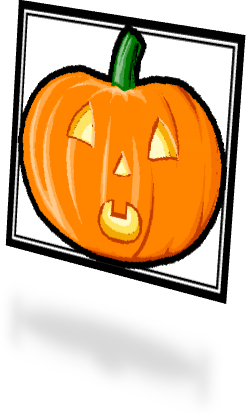 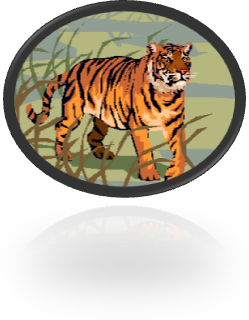 Пример оформления титульного листаМинистерство общего и профессионального образованияСвердловской областиГБОУ СПО СО «Ирбитский аграрный техникум»ИНФОРМАТИКА И ИКТДОМАШНЯЯ КОНТРОЛЬНАЯ РАБОТАЗайково 201_г.Рекомендуемая литература1.Михеева ЕВ. ИНФОРМАЦИОННЫЕ ТЕХНОЛОГИИ в профессиональной деятельности: Учебное пособие для сред. проф. образования. - М.; Издательский центр «Академия», 2004. - 384 с.2. Гарматин. А. УЧИМСЯ РАБОТАТЬ НА КОМПЬЮТЕРЕ - Ростов н/Д.; Издательство «Владис». 2002. - 384 с.3. Журин. А.А. САМОУЧИТЕЛЬ работы на компьютере.   - М; «Дельта», 2001.- 640с.4. Любой учебник по информатике 5. Интернет - ресурсы.6. Справочная служба операционной системы Windows.Обратная связь с преподавателемe-mail: shaygu@mail.ruОдобрено цикловой комиссиейобщеобразовательных  и социально -экономических дисциплинПредседатель Глушкова С.Ю.. _________                       «____»_________20__г.Составлена в соответствии с Государственнымитребованиями к содержанию и уровню подготовки специалистаЗам. директора по учебной работеСупонева Н.В. _______________ «_____»________20__г.№ п/пНаименование разделов и темКоличество аудиторных часовКоличество аудиторных часовСамостоятельное изучение№ п/пНаименование разделов и темВсего часовЛабораторные работыСамостоятельное изучениеIИнформационная деятельность человека44IIИнформация и информационные процессы1818IIIСредства информационных и коммуникационных технологий108IVТехнологии создания и преобразования информационных объектов321826IV4.1. Текстовые редакторыОбработка текстовых файлов с помощью программы MS Word168IV4.2. Табличные процессоры MS Excel128IV4.3. Работа с презентациями в MS PowerPoint42VТелекоммуникационные технологии12610Итоговое занятие2ИТОГО:782468АВС162214=А$2+2*В2АВС11020= А$1 + B$123040Работу выполнил: __________________  Шифр: _______  группа _____Дата «___» ___________ 200_г.Проверила: Глушкова Светлана                                               ЮрьевнаОценка _______________________Дата «___» ____________200_г.